Классы машин и sipp кодыpасшифровка sipp кодаПри бронировании автомобиля компания holidayautos подтверждает только класс автомобиля, состоящий из сочетания четырех букв: первая - класс автомобиля, вторая - тип автомобиля, третья - тип коробки передач, четвертая - наличие или отсутсвие кондиционера.CDMR - автомобиль класса «компакт», 4-ех дверный, с ручной коробкой передач, с кондиционером (например VW golf или ford focus)IDAR - автомобиль класса «intermediate», 4-ех дверный, с автоматической коробкой передач, с кондиционером (например ford mondeo или opel vectra)примеры автомобилей 
класс автомобилякласс автомобилятип автомобилятип автомобилятип коробки передачтип коробки передачотсутствие или наличие кондиционераотсутствие или наличие кондиционераMminiB2 doorsMmanualRyesEeconomyC2/4 doorsAautomaticNnoCcompactD4/5 doorsIintermediateWwagonSstandartVvanFfull sizeF4 wheel drivePpremiumIlimousineLluxuryTconvertibleXspecialXspecialкласс автомобилякласс автомобиляпример автомобиляMmini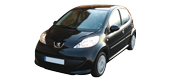 fiat panda, peugeot 107, citroen c2, daewoo matiz, ford ka, vw lupo, chevrolet sparkEeconomy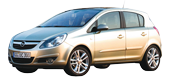 fiat punto, ford fiesta, opel corsa,peugeot 207, renault clio,seat ibiza, vw poloCcompact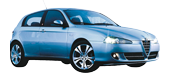 alfa romeo 147, opel astra,citroen c4, renault megane, vw golf,peugeot 307, ford focusCcompact premium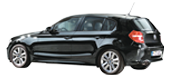 audi a3, bmv series 1, mercedes a-classIintermediate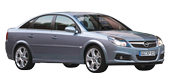 ford mondeo, volvo s40, citroen c5, opel vectra, renault laguna, peugeot 407Ffull-size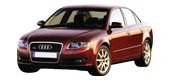 audi a4, bmw series 3, volvo s60Ppremium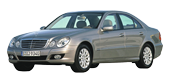 mercedes e-class,bmw 525,jaguar s-type, audi a6Lluxury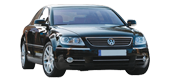 audi a8, bmw 730, mercedes s-class,vw phaetonFmini minivan 5 pax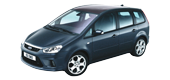 opel zafira, renault scenic, citroen picasso, vw touran, ford c-maxFminivan 7 pax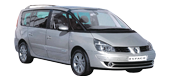 renault espace, fiat ulysee, vw sharan, citroen c8,ford galaxy, seat alhambraFminibus 9 pax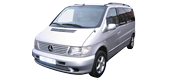 fiat ducato, ford transit,mercedes vito, opel vivaro,opel vivaro, vw transporterFlight suv (4х4)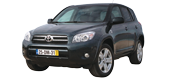 nissan x-trail, toyota rav4Eeconomy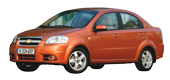 chevrolet aveo, kia rioCcompact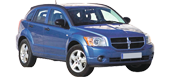 chevrolet cobalt, dodge caliber,pontiac g5Iintermediate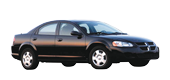 pontiac g6, dodge avenger, toyota corolla, chrysler sebring sedanFfull size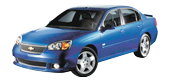 pontiac grand prix, chevrolet impala, buick lacrosse, chevrolet malibu, chrysler pt cruiserFpremium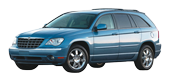 buick lucerne, chrysler pacifica, dodge magnumFluxury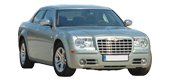 cadillac dts, chrysler 300cFminivan 7 pax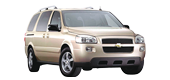 chevrolet uplander, dodge caravan, kia-sedona, chevrolet expressFminibus 9 pax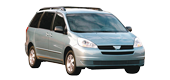 toyota sienna, gmc safariFlight suv(4х4)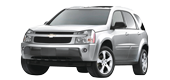 chevrolet equinox, toyota rav4Sstandard suv(4х4)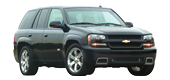 chevrolet trailblazer, jeep grand cherokeeLluxury suv(4х4)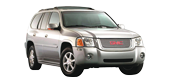 dodge durango, gmc envoy